«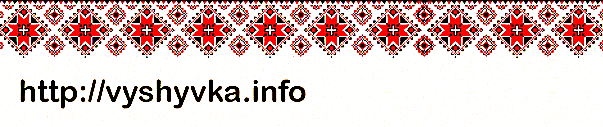 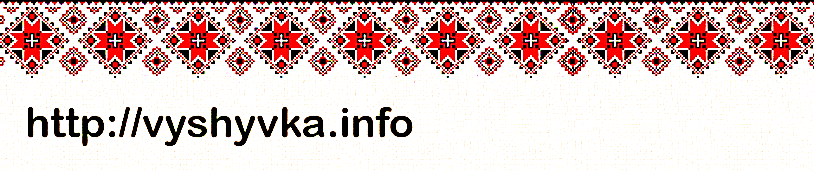                                                                                                         «Затверджено»_______директор школи О.Л.Островська                                                                                                                                   _______ голова профкому Л.А. Веріга                                                                                                                                                                                                                                                                                                               Розклад уроків   2017/18 н.р.   ІІ семестр                             1-4 класи                 Кам'яномостівська ЗОШ І-ІІІст.                                                                                                              «Затверджено»_______директор школи О.Л.Островська                                                                                                                                          _______ голова профкому Л.А. Веріга                                                                                                                                                                                                                                                                                                             Розклад уроків   2017/18 н.р.   ІІ семестр                          5-8 класи                      Кам'яномостівська ЗОШ І-ІІІст.                         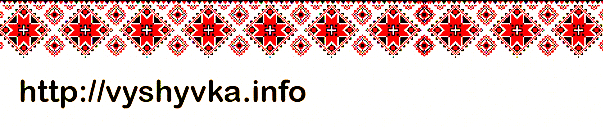                                                                                                             «Затверджено»_______директор школи О.Л Островська.                                                                                                                                      _______ голова профкому Л.А. Веріга                                                                                                                                                                                                                                                                                                              Розклад уроків   2017/18 н.р.  ІІ семестр                       9-11 класи                    Кам'яномостівська ЗОШ І-ІІІст. 1 клас1 клас2 клас2 клас3клас3клас4 клас4 класПонеділок1Читання/Укр.мова1Читання1Читання1Фізична культураПонеділок2Природознавство2Математика2Математика2МатематикаПонеділок3Математика3Українська мова3Українська мова3Англійська моваПонеділок4Фізична культура4Образотв.мистецтво4Англійська мова4Музичне мистецтвоПонеділок55Фізична культура55Понеділок6666Понеділок7777Вівторок1Читання1Читання1Природознавство1ЧитанняВівторок2Українська мова2Математика2Математика2МатематикаВівторок3Англійська мова3Українська мова3Фізична культура3Українська моваВівторок4Образотв. мистецтво4Природознавство4Українська мова4ПриродознавствоВівторок55Фізична культура5Образотв.мистецтво5Трудове навчанняВівторок6666Вівторок7777Середа1Читання1Читання1Природознавство1ЧитанняСереда2Українська мова2Математика2Математика2ІнформатикаСереда3Математика3Українська мова3Інформатика3Англійська моваСереда4Фізична культура4Англійська мова4Читання4Українська моваСереда555Я у світі5Фізична культураСереда6666Середа7777Четвер1Природознавство1Читання1Читання1ЧитанняЧетвер2Математика2Математика2Українська мова2МатематикаЧетвер3Основи здоров´я3Музичне мистецтво3Англійська мова3ПриродознавствоЧетвер4Трудове навчання4Основи здоров´я4Основи здоров´я4Фізична культураЧетвер5Музичне мистецтво55Фізична культура5Четвер666Трудове навчання6Четвер7777П'ятниця1Читання1Природознавство1Читання1ЧитанняП'ятниця2Українська мова2Інформатика2Фізична культура2МатематикаП'ятниця3Математика3Англійська мова3Математика3Українська моваП'ятниця4Фізична культура4Трудове навчання4Музичне мистецтво4Я у світіП'ятниця55Фізична культура55Основи здоров´яП'ятниця6666Образотворче мист.П'ятниця77775 клас5 клас6 клас6 клас7клас7клас8 клас8 класПонеділок1Природознавство1Математика1Українська література1Трудове навчанняПонеділок2Етика2Українська література2Інформатика2Фізична культураПонеділок3Математика3Зарубіжна література3Алгебра3БіологіяПонеділок4Зарубіжна література4Географія4Образотв.мистецтво4АлгебраПонеділок5Українська мова5Музичне мистецтво5Трудове навчання5ГеографіяПонеділок6Трудове навчання6Фізична культура6Музичне мистецтво6Зарубіжна літератураПонеділок7777Вівторок1Англійська мова1Біологія1Алгебра1Українська моваВівторок2Українська мова2Українська мова2Хімія2Англійська моваВівторок3Музичне мистецтво3Математика3Українська мова3АлгебраВівторок4Математика4Англійська мова4Історія України4ХіміяВівторок5Інформатика5Історія України5Біологія5Українська літератураВівторок6Історія6Трудове навчання6Фізична культура6ІнформатикаВівторок7777Фізична культураСереда1Фізична культура1Математика1Всесвітня історія1ХіміяСереда2Образотв.мистецтво2Зарубіжна література2Геометрія2Англійська моваСереда3Математика3Фізична культура3Українська мова3МистецтвоСереда4Українська література4Інформатика4Зарубіжна література4ГеометріяСереда5Трудове навчання5Географія5Англійська мова5Основи здоров´яСереда66Образотв.мистецтво6Основи здоров´я6Фізична культураСереда7777Четвер1Українська література1Всесвітня історія1Геометрія1ФізикаЧетвер2Українська мова2Українська мова2Фізична культура2ФізикаЧетвер3Природознавство3Фізична культура3Фізика3ГеометріяЧетвер4Англійська мова4Українська література4Географія4ІнформатикаЧетвер5Основи здоров´я5Біологія5Англійська мова5Історія УкраїниЧетвер6Фізична культура6Трудове навчання6Фізика6ГеографіяЧетвер7777П'ятниця1Фізична культура1Основи здоров´я1Зарубіжна література1Всесвітня історіяП'ятниця2Українська мова2Українська мова2Хімія2Зарубіжна літератураП'ятниця3Зарубіжна література3Математика3Фізична культура3Українська моваП'ятниця4Математика4Англійська мова4Географія4Українська літератураП'ятниця5Англійська мова5Етика5Українська література5БіологіяП'ятниця666Біологія6П'ятниця77779 клас9 клас10 клас10 клас11 клас11 класЧергові вчителіПонеділок1Зарубіжна література1Всесвітня історія1Англійська моваОстровська О.Л.   І поверхПонеділок2Алгебра2Алгебра2Люд. і світ/ ЕкологіяВеріга Л.А.            І поверхПонеділок3Всесвітня історія3Українська література3Фізична культураЗацепа В.М.          ІІ поверхПонеділок4Хімія4Фізика4АлгебраПонеділок5Біологія5Зарубіжна література5ІнформатикаПонеділок66Географія6БіологіяПонеділок777Технології (труд.нав.)Вівторок1Інформатика1Фізична культура1Всесвітня історіяКасьяненко І.В.    ІІ поверхВівторок2Фізична культура2Алгебра2ФізикаЛейченко К.І.        І поверхВівторок3Українська мова3Фізика3Історія УкраїниЮзькова М.І.        ІІ поверхВівторок4Українська література4Українська мова4Фізична культураВівторок5Алгебра5Англійська мова5Українська літератураВівторок6Англійська мова66АлгебраВівторок7Географія77Захист ВітчизниСереда1Зарубіжна література1Фізика1Англійська моваДацюк Т.В.            І поверхСереда2Геометрія2Фізична культура2Історія УкраїниШабельнікова І.В.ІІ поверхСереда3Хімія3Геометрія3ЕкономікаБалинська О.В.     ІІ поверхСереда4Історія України4Хімія4АлгебраСереда5Українська література5Зарубіжна література5ХіміяСереда6Правознавство6Англ. мова /Худ.культ6Худ.культ/ Англ. моваСереда7Трудове навчання77Зарубіжна літератураЧетвер1Фізична культура1Англійська мова1ФізикаБойко Н.В.            І поверхЧетвер2Історія України2Геометрія2ІнформатикаТарасевич О.Є.     ІІ поверхЧетвер3Інформатика3Історія України3Українська моваЧетвер4Фізика4Українська мова4ХіміяЧетвер5Фізика5Технології(труд.навч.)5Українська літератураЧетвер6Біологія6Інформатика6Англійська моваЧетвер7Фізика77Захист ВітчизниП'ятниця1Геометрія1Англійська мова1Українська моваДобровольськаТВ.І поверхП'ятниця2Англійська мова2Географія2ГеометріяРодіков О.В.         ІІ поверхП'ятниця3Українська мова3Біологія3ФізикаШкунида Н.В.      ІІ поверхП'ятниця4Мистецтво4Захист Вітчизни4БіологіяП'ятниця5Основи здоров'я5Правознавство5ГеометріяП'ятниця6Фізична культура6Українська література6Зарубіжна літератураП'ятниця777